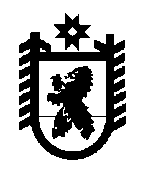 Республика КарелияКомиссия по делам несовершеннолетних и защите их прав . Петрозаводск, пр. Ленина, 19 тел. 79-94-02, ф. 79-93-91Постановление № 2Комиссии по делам несовершеннолетних и защите их прав Республики Карелия Дата принятия решения: «20» марта 2018 г.                                         Дата: 20 марта 2018 годаВремя и место проведения заседания: 15:00, г. Петрозаводск,                  ул. Энгельса, д.4,  Зал заседания Совета Республики КарелияМинистр образования Республики Карелия, заместитель председателя Комиссии по делам несовершеннолетних и защите их прав Республики Карелия Морозов Алексей НиколаевичСекретарь: ведущий специалист управления по вопросам общественной безопасности и взаимодействию с правоохранительными органами Администрации Главы Республики Карелия, ответственный секретарь Комиссии по делам несовершеннолетних и защите их прав Республики Карелия Дарья Сергеевна Новосёлова На заседании присутствовал старший помощник Прокурора Республики Карелия по надзору за исполнением законов о несовершеннолетних                      В.В. КостинПрисутствующие члены Комиссии:Повестка заседанияВопросы № 1-5. Рассмотрение заявлений граждан о допуске к деятельности с участием несовершеннолетних (принятие решения).Вопрос № 6. Об утверждении плана работы Комиссии по делам несовершеннолетних и защите их прав Республики Карелия на 2018 год.Об утверждении плана работы Комиссии по делам несовершеннолетних и защите их прав Республики Карелия на 2018 годОбсудив информацию аппарата Комиссии по делам несовершеннолетних и защите их прав Республики Карелия (прилагается), Постановили:4.1. Утвердить План работы Комиссии по делам несовершеннолетних и защите их прав Республики Карелия на 2018 год.4.2. Аппарату Комиссии по делам несовершеннолетних и защите их прав Республики Карелия направить План работы Комиссии по делам несовершеннолетних и защите их прав Республики Карелия на 2018 год в адрес органов и учреждений системы профилактики безнадзорности и правонарушений Республики Карелия, а также разместить его на странице Комиссии по делам несовершеннолетних и защите их прав Республики Карелия в информационно-телекоммуникационной сети «Интернет».Срок: до 1 апреля 2018 года.Постановление Комиссии по делам несовершеннолетних и защите их прав Республики Карелия может быть обжаловано в суд в порядке, установленном законодательством Российской Федерации.Министр образования Республики Карелия, Заместитель председателя Комиссии                                                      			           А.Н. Морозов1.Морозов Алексей НиколаевичМинистр образования Республики Карелия, заместитель председателя Комиссии по делам несовершеннолетних и защите их прав Республики Карелия2.Гармашов Владимир ГригорьевичЗаместитель начальника полиции по охране общественного порядка Министерства внутренних дел по Республики Карелия, заместитель председателя Комиссии по делам несовершеннолетних и защите их прав Республики Карелия3.Новосёлова Дарья Сергеевнаведущий специалист управления по вопросам общественной безопасности и взаимодействию с правоохранительными органами Администрации Главы Республики Карелия, ответственный секретарь Комиссии по делам несовершеннолетних и защите их прав Республики Карелия4.Белоусова Наталья КонстантиновнаПредседатель комиссии по делам несовершеннолетних и защите их прав Прионежского муниципального района5.Волкова Наталья Дмитриевна Заместитель министра образования Республики Карелия6.Горшков Денис Викторовичначальник Управления Министерства юстиции Российской Федерации по Республике Карелия 7.Казаков Ростислав АнатольевичНачальник Управления Администрации Главы Республики Карелия, руководитель аппарата Комиссии8.Кузьмичева Елена Тимофеевнаисполняющий обязанности первого заместителя Министра здравоохранения Республики Карелия9.Лебедева Варвара Николаевназаместитель Министра культуры Республики Карелия10.Шевчук Ольга Алексеевназаместитель исполнительного директора Благотворительного фонда "Утешение" прихода Александро-Невского собора г. Петрозаводска Петрозаводской и Карельской епархии Русской православной церквиОтсутствующие члены КомиссииОтсутствующие члены КомиссииОтсутствующие члены КомиссииПодсадник Лариса АнатольевнаЗаместитель Премьер-министра Правительства Республики Карелия по социальным вопросам, председатель комиссии Антипов Максим Леонидовичзаместитель Министра по делам молодежи, физической культуре и спорту Республики КарелияБалалаева Марина ФеликсовнаНачальник управления Министерства социальной защиты Республики КарелияВоробьева Лариса Васильевна Заместитель председателя комиссии по делам несовершеннолетних и защите их прав Петрозаводского городского округаГригорьева Галина Федоровнадиректор КРОО «Возрождение»Дронова Вера Васильевназаместитель председателя КРОО «Детский фонд» Никуленков Александр АлександровичЗаместитель начальника Управления Федеральной службы исполнения наказаний России по Республике КарелияСараев Геннадий АлександровичУполномоченный по правам ребенка в Республике Карелия